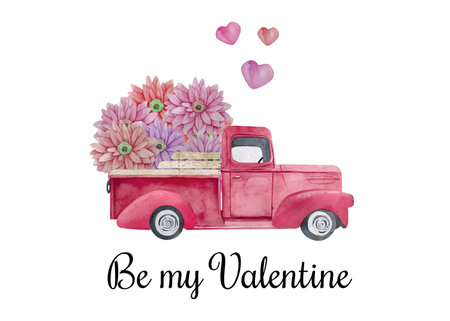 REGULAR COUNCIL AGENDAFebruary 14, 20236:00 PMOpening prayerPledge of Allegiance to the Flag CALL TO ORDERROLL CALLAPPROVAL OF AMENDED AGENDADISPOSITION OF MINUTES FROM THE REGULAR COUNCIL MEETING ON JANUARY 10, 2023APPROVAL OF JANUARY 2023 FINANCIAL REPORTSAPPROVAL OF JANUARY 2023 CREDIT CARD REPORTOPPORTUNITY FOR THE PUBLIC TO ADDRESS COUNCILADMINISTRATIVE REPORTS: Village Administrator / Fiscal Officer / Police / Solicitor/ MayorBOARD & COMMISSION REPORTSH.R.J.F.D.: 2/1/23ORDINANCES & RESOLUTIONS FOR PASSAGEORD 2023-02 AN ORDINANCE AUTHORIZING THE VILLAGE’S PARTICIPATION IN THE TREASURER OF OHIO’S MARKET ACCESS PROGRAM IN CONNECTION WITH THE VILLAGE’S PARTICIPATION IN THE AMERICAN MUNICIPAL POWER, INC. (“AMP”) “ON BEHALF OF” FINANCING PROGRAM; AUTHORIZING THE PREPARATION AND FILING OF AN APPLICATION FOR THAT PROGRAM AND THE EXECUTION AND DELIVERY OF A STANDBY NOTE PURCHASE AGREEMENT WITH THE TREASURER, AND OTHER NECESSARY AND APPROPRIATE DOCUMENTS, AND DECLARING AN EMERGENCYORD 2023-03 AN ORDINANCE TO REVISE THE PRIMA FACIE SPEED LIMIT ON STATE ROUTE 20 FROM STATE ROUTE 99 TO HOLLISTER ST, AND DECLARING AN EMERGENCYRES 2023-01 A RESOLUTION AUTHORIZING THE VILLAGE ADMINISTRATOR TO ENTER INTO AN AGREEMENT WITH THE STATE OF OHIO, DEPARTMENT OF TRANSPORTATION, FOR THE INSTALLATION AND MAINTENANCE OF BIKE ROUTE SIGNAGE, AND DECLARING AN EMERGENCYAPPROVAL OF BILL SUMMARY Memo expenses, check # 044763 to check # 044832, for a total of $620,991.07COUNCIL BUSINESSADJOURNMENT